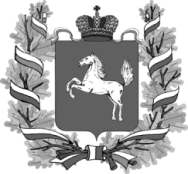 ДЕПАРТАМЕНТ ПРИРОДНЫХ РЕСУРСОВИ ОХРАНЫОКРУЖАЮЩЕЙ СРЕДЫ ТОМСКОЙ ОБЛАСТИДЕПАРТАМЕНТ ПО КУЛЬТУРЕ ТОМСКОЙ ОБЛАСТИДЕПАРТАМЕНТ ОБЩЕГО ОБРАЗОВАНИЯ ТОМСКОЙ ОБЛАСТИРАСПОРЯЖЕНИЕОб итогах областного детского экологического конкурса театрализованных постановок «Альтернатива есть!» Воисполнение распоряжения Департамента природных ресурсов и охраны окружающей среды Томской области от 05.03.2021  №47, Департамента по культуре Томской области от 12.03.2021 № 096/01-10, Департамента общего образования Томской области от 16.03.2021 № 434-р «О проведении областного детского экологического конкурса театрализованных постановок «Альтернатива есть!»в период с 9марта по 5июня 2021 года состоялся областной детский экологический конкурс театрализованных постановок «Альтернатива есть!»(далее – Конкурс). В Конкурсе приняли участие более 300детей в возрасте от 3 до 11лет и 60 руководителей детских коллективовиз 9муниципальных образований Томской области (города Томск и Стрежевой, ЗАТО Северск, Асиновский, Каргасокский, Томский, Бакчарский, Верхнекетский, Молчановский районы).На Конкурс были представлены видеоматериалы32театрализованных постановок от детских коллективов организаций дошкольного, общего, дополнительного образования и учреждений культуры.1. Утвердить итоги Конкурса и наградить ценными призами и дипломамиДепартамента природных ресурсов и охраны окружающей среды Томской области,Департамента по культуре Томской области, Департамента общего образования Томской областипобедителей Конкурса:в номинации «Творческий коллектив»:возрастная группа «дошкольники» (от 3 до 7 лет)1 место – детский коллектив МАДОУ №13 (корпус 2), г. Томск(спектакль «Лесное происшествие»);2 место – коллектив «Веселые ладошки» МАДОУ № 51, г. Томск (сказка-урок по экологическому просвещению детей «Давайте беречь планету вместе»);3 место – коллектив «Земляне» МБДОУ «Каргасокский д/с №1», Каргасокский район (постановка «Судьба Земли в наших руках»).возрастная группа«младшая школьная группа» (от 8 до 11 лет)1 место – театральная студия «Кулиска» МБОУ «Самусьский лицей имени академика В.В.Пекарского», ЗАТО Северск (постановка «Берегите Землю или Эко-путешествие Колобка»);2 место – коллектив «Экос»МАОУ «СОШ с.Ново-Кусково»,Асиновский район (постановка «Живи, Земля!»);3 место – детский творческий коллектив «Непоседы»Вавиловская библиотека - филиал № 4 МБУК, Бакчарский район (кукольный спектакль на экологическую тему «Колобок»);3 место – коллектив «Экология» МАДОУ «РДТ» Верхнекетского района, Верхнекетский район (постановка «Экологи за чистую планету»).в номинации «Театр экологического костюма и моды»:возрастная группа «дошкольники» (от 3 до 7 лет)1 место – детский коллектив МАДОУ №13 (корпус 1)МАДОУ «Детский сад №13», г. Томск (дефиле «ЭКОТОМСК 2021. Что за чудо эти сказки!»);2 место – коллектив «Экопортняжки»МБДОУ Детский сад «Рыбка» г. Асино, Асиновский район (коллекция «Вторая жизнь!»);3 место – коллектив «Ромашка» МАДОУ № 73, г.Томск(коллекция «Как Мусорная куча стала красивой»).возрастная группа «младшая школьная группа» (от 8 до 11 лет)1 место –  театр детской моды «Виктория»МБОУ ДО «Дом детского творчества» с. Молчанова,Молчановскийрайон (коллекция «Молочный эксклюзив»);2 место – коллектив «Кудесники» МБОУ ДО «Дом детского творчества» с. Молчанова, Молчановский район(коллекция «Мода в лесном царстве»);2.  Контроль за исполнением настоящего распоряжения оставляем за собой.Лунёва Юлия Владимировна,(3822) 90-38-91Разумнова Валентина Петровна, (3822) 44-18-11Курасова Нина Николаевна,(3822) 52-90-50 __________________№___________________________№___________________________№_________И.о. начальникаДепартамента природных ресурсов и охраны окружающей среды Томской области____________М.А. Кривов«___» ___________ 2021 г.НачальникДепартамента по культуре Томской области_____________ П.Л. Волк«___» ___________ 2021 г.НачальникДепартамента общего образования Томской области_________ И.Б. Грабцевич«___» ___________ 2021 г.